BIODATA MAHASISWAIDENTITAS DIRI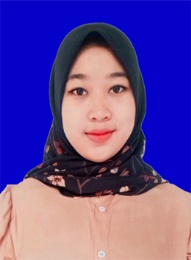 Nama	:	Nur Ajeng SyahputriNPM	:	186114003Tempat/T.Lahir	:	L. Mungkur, 28 Oktober 2000Jenis Kelamin	:	PerempuanAgama	:	IslamStatus	:	Belum MenikahPekerjaan	:	-Anak Ke	:	1 (Tunggal)Alamat	:	Dusun V Kec. Tanjung Morawa Kab. Deli SerdangNo. Telp/Hp	:	085277229760Dosen Pembimbing	:	Ratna Sari Dew, S.S., M.SJudul Skripsi	:	Human Rights In The Novel The Hate U Give By Angie ThomasIndeks Kumulatif	:	3.40PENDIDIKAN	SD	:	SD Negeri 001 Kelarik Kecamatan Bunguran UtaraSMP	:	SMP Negeri 1 Bunguran UtaraSMA	:	SMA Negeri 1 Bunguran UtaraDiploma 3	:	Sekolah Tinggi Ilmu Farmasi Riau (STIFAR RIAU)S1/Fakultas/Prodi	:		Program Studi Sarjana Farmasi Fakultas Farmasi Universitas Muslim Nusantara Al-Washliyah MedanORANG TUANama Ayah	:	TamzanPekerjaan	:	WiraswastaNama Ibu	:	Sarabia, S. PdPekerjaan	:	PNSAlamat	:	Kelarik Utara, Kecamatan Bunguran Utara, Kabupaten Natuna Medan, 22 Agustus 2023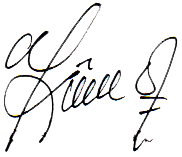 Nur Ajeng Syahputri